§12004-A.  Occupational and professional licensing boardsThe primary responsibilities of occupational and professional licensing boards include the examination of applicants, issuance of licenses or certificates, registration of licenses and rules of licensees with respect to the practice of a particular occupation or profession.  The primary powers of these boards include the authority to hold hearings, adopt rules, establish standards and procedures, issue licenses and initiate action for the revocation or suspension of occupational or professional licenses.  [PL 1987, c. 786, §5 (NEW).]For purposes of any occupational or professional licensing boards which have a public member or members, "public member" means a person who has no financial interest in the profession regulated by the board to which that member has been appointed and who has never been licensed, certified or given a permit in this or any other state for the occupation or profession that member is appointed to regulate.  [PL 1991, c. 286 (AMD).]This classification includes the following.  [PL 1987, c. 786, §5 (NEW).]1.  [RR 2017, c. 2, §1 (COR).]2.  Arborist Examining Board [PL 1999, c. 84, §1 (RP).]3.  Acupuncture Licensing Board [PL 1995, c. 671, §4 (RP).]4.  [PL 1993, c. 389, §2 (AMD).]5.  [PL 1999, c. 687, Pt. B, §1 (AMD).]5-A.  [PL 1993, c. 381, §1 (NEW).]6.  Board of Barbering and Cosmetology [PL 2009, c. 369, Pt. A, §3 (RP).]7.  Board of Boilers and Pressure Vessels [PL 2013, c. 70, Pt. A, §1 (RP).]8.  [PL 1999, c. 687, Pt. B, §1 (AMD).]8-A.  [PL 1999, c. 687, Pt. B, §1 (AMD).]9.  State Board of Cosmetology [PL 1991, c. 397, §2 (RP).]9-A.  Board of Counseling Professionals Licensure [PL 1989, c. 878, Pt. D, §3 (AMD); MRSA T. 5 §12004-A, sub-§9-A (RP).]9-B.  [PL 1999, c. 185, §1 (AMD).]9-C.  [PL 1999, c. 790, Pt. D, §5 (NEW).]10.  [PL 2015, c. 429, §1 (RPR).]11.  [PL 1989, c. 878, Pt. B, §4 (AMD).]12.  Board of Driver Education [PL 1995, c. 505, §3 (RP); PL 1995, c. 505, §22 (AFF).]13.  [PL 1999, c. 687, Pt. B, §1 (AMD).]14.  Board of Elevator and Tramway Safety [PL 2013, c. 70, Pt. A, §2 (RP).]15.  [PL 1989, c. 503, Pt. A, §3 (AMD).]16.  [PL 2005, c. 315, §1 (AMD).]17.  [PL 2001, c. 261, §1 (AMD).]18.  [PL 1989, c. 450, §2 (AMD).]19.  [PL 2019, c. 285, §1 (AMD).]20.  Board of Hearing Aid Dealers and Fitters [PL 2007, c. 369, Pt. A, §3 (RP); PL 2007, c. 369, Pt. C, §5 (AFF).]21.  [PL 2013, c. 180, §1 (AMD); PL 2013, c. 180, §6 (AFF).]22.  [PL 1987, c. 786, §5 (NEW).]23.  [PL 1999, c. 687, Pt. B, §1 (AMD).]24.  [PL 1999, c. 687, Pt. B, §1 (AMD).]25.  [PL 1987, c. 786, §5 (NEW).]26.  [PL 1989, c. 450, §2 (AMD).]27.  Oil and Solid Fuel Board [PL 2009, c. 344, Pt. A, §1 (RP); PL 2009, c. 344, Pt. E, §2 (AFF).]28.  [PL 1999, c. 687, Pt. B, §1 (AMD).]29.  [PL 1999, c. 687, Pt. B, §1 (AMD).]30.  Board of Commissioners of the Profession of Pharmacy [PL 1997, c. 245, §1 (RP).]30-A.  [PL 1997, c. 245, §2 (NEW).]31.  [PL 1999, c. 687, Pt. B, §1 (AMD).]32.  [PL 1987, c. 786, §5 (NEW).]33.  [PL 1999, c. 687, Pt. B, §1 (AMD).]33-A.  Propane and Natural Gas Board [PL 2009, c. 344, Pt. A, §2 (RP); PL 2009, c. 344, Pt. E, §2 (AFF).]34.  [PL 1987, c. 786, §5 (NEW).]35.  [PL 1987, c. 786, §5 (NEW).]36.  [PL 1999, c. 687, Pt. B, §1 (AMD).]37.  [PL 1987, c. 786, §5 (NEW).]38.  [PL 1989, c. 450, §2 (AMD).]39.  Board of Examiners on Speech-language Pathology and Audiology [PL 2007, c. 369, Pt. A, §4 (RP); PL 2007, c. 369, Pt. C, §5 (AFF).]40.  [PL 1999, c. 355, §1 (AMD).]41.  [PL 1999, c. 687, Pt. B, §1 (AMD).]42.  [PL 1999, c. 687, Pt. B, §1 (AMD).]43.  [PL 1987, c. 786, §5 (NEW).]44.  Maine Athletic Commission [PL 2007, c. 621, §1 (RP).]45.  Board of Licensure of Railroad Personnel [PL 1993, c. 428, §1 (RP).]46.  [PL 2003, c. 33, §1 (AMD).]47.  [PL 2005, c. 663, §1 (NEW); PL 2005, c. 663, §17 (AFF).]48.  [PL 2011, c. 286, Pt. O, §2 (AMD).]49.  [PL 2009, c. 344, Pt. A, §3 (NEW); PL 2009, c. 344, Pt. E, §2 (AFF).]SECTION HISTORYPL 1987, c. 786, §5 (NEW). PL 1989, c. 152, §1 (AMD). PL 1989, c. 346, §1 (AMD). PL 1989, c. 450, §§2,3 (AMD). PL 1989, c. 465, §1 (AMD). PL 1989, c. 503, §§A2-6 (AMD). PL 1989, c. 806, §1 (AMD). PL 1989, c. 878, §§A15,B4,D3 (AMD). PL 1991, c. 286 (AMD). PL 1991, c. 338, §1 (AMD). PL 1991, c. 397, §§1,2 (AMD). PL 1993, c. 381, §1 (AMD). PL 1993, c. 389, §2 (AMD). PL 1993, c. 428, §1 (AMD). PL 1995, c. 353, §1 (AMD). PL 1995, c. 389, §1 (AMD). PL 1995, c. 394, §1 (AMD). PL 1995, c. 402, §A47 (AMD). PL 1995, c. 442, §1 (AMD). PL 1995, c. 505, §3 (AMD). PL 1995, c. 505, §22 (AFF). PL 1995, c. 560, §§H1,2 (AMD). PL 1995, c. 560, §H17 (AFF). PL 1995, c. 625, §A14 (AMD). PL 1995, c. 671, §§4,5 (AMD). PL 1997, c. 245, §§1,2 (AMD). PL 1999, c. 84, §1 (AMD). PL 1999, c. 146, §1 (AMD). PL 1999, c. 185, §1 (AMD). PL 1999, c. 355, §1 (AMD). PL 1999, c. 386, §W1 (AMD). PL 1999, c. 687, §B1 (AMD). PL 1999, c. 790, §D5 (AMD). PL 2001, c. 166, §1 (AMD). PL 2001, c. 261, §1 (AMD). PL 2003, c. 33, §1 (AMD). PL 2005, c. 315, §1 (AMD). PL 2005, c. 663, §1 (AMD). PL 2005, c. 663, §17 (AFF). PL 2007, c. 369, Pt. A, §§3-5 (AMD). PL 2007, c. 369, Pt. C, §5 (AFF). PL 2007, c. 621, §1 (AMD). PL 2009, c. 344, Pt. A, §§1-3 (AMD). PL 2009, c. 344, Pt. E, §2 (AFF). PL 2009, c. 369, Pt. A, §3 (AMD). PL 2011, c. 286, Pt. O, §2 (AMD). PL 2013, c. 70, Pt. A, §§1, 2 (AMD). PL 2013, c. 180, §1 (AMD). PL 2013, c. 180, §6 (AFF). PL 2015, c. 429, §1 (AMD). RR 2017, c. 2, §1 (COR). PL 2019, c. 285, §1 (AMD). The State of Maine claims a copyright in its codified statutes. If you intend to republish this material, we require that you include the following disclaimer in your publication:All copyrights and other rights to statutory text are reserved by the State of Maine. The text included in this publication reflects changes made through the First Regular Session and the First Special Session of the131st Maine Legislature and is current through November 1, 2023
                    . The text is subject to change without notice. It is a version that has not been officially certified by the Secretary of State. Refer to the Maine Revised Statutes Annotated and supplements for certified text.
                The Office of the Revisor of Statutes also requests that you send us one copy of any statutory publication you may produce. Our goal is not to restrict publishing activity, but to keep track of who is publishing what, to identify any needless duplication and to preserve the State's copyright rights.PLEASE NOTE: The Revisor's Office cannot perform research for or provide legal advice or interpretation of Maine law to the public. If you need legal assistance, please contact a qualified attorney.NAME OF ORGANIZATIONRATE OF COMPENSATIONSTATUTORY REFERENCEBoard of Accountancy $35/Day32 MRSA §12213Maine State Board for Licensure of Architects, Landscape Architects and Interior Designers$35/Day 32 MRSA §211Board of Licensing of Auctioneers$35/Day32 MRSA §288Board of Bar ExaminersSet by Supreme Judicial Court4 MRSA §801Board of Chiropractic Licensure$35/Day32 MRSA §501Board of Complementary Health Care Providers $35/Day32 MRSA §12502Board of Real Estate Appraisers$35/Day32 MRSA §14011Board of Counseling Professionals Licensure$35/Day32 MRSA §13852Board of Dental PracticeLegislative per diem board and subcommittee members32 MRSA §18321Board of Licensing of Dietetic Practice$35/Day32 MRSA §9903Electricians' Examining Board$35/Day32 MRSA §1151Emergency Medical Services' Board$20/Day32 MRSA §88State Board of Licensure for Professional Engineers$35/Day32 MRSA §1301Board of Licensure of Foresters$35/Day32 MRSA §5505State Board of Funeral Service$35/Day32 MRSA §1451State Board of Licensure for Geologists and Soil Scientists$35/Day32 MRSA §4907Board of Licensure for Professional Land Surveyors$35/Day32 MRSA §18211Manufactured Housing Board$35/Day10 MRSA §9003Nursing Home Administrators Licensing Board$35/Day32 MRSA §63‑ABoard of Licensure in Medicine$1,250/Year-Member $1,500/Year-Chair $7,500/Year-Secretary32 MRSA §3263State Board of Nursing Legislative Per Diem32 MRSA §2151Board of Occupational Therapy Practice $35/Day32 MRSA §2273State Board of Optometry$35/Day32 MRSA §2415Board of Osteopathic LicensureLegislative Per Diem32 MRSA §2561Maine Board of Pharmacy$35/Day32 MRSA §13711Board of Examiners in Physical Therapy$35/Day32 MRSA §3112Plumbers' Examining Board $35/Day32 MRSA §3401Board of Licensure of Podiatric Medicine$35/Day32 MRSA §3601State Board of Examiners of Psychologists$35/Day32 MRSA §3821Board of Respiratory Care Practitioners$35/Day32 MRSA §9703Radiologic Technology Board of Examiners$35/Day32 MRSA §9853Real Estate Commission$35/Day32 MRSA §13062State Board of Social Worker Licensure$35/Day32 MRSA §7026Maine Pilotage CommissionNot Authorized38 MRSA §89State Board of Alcohol and Drug Counselors$35/Day32 MRSA §6201State Board of Veterinary Medicine$35/Day32 MRSA §4854Board of Underground Oil Storage Tank InstallersExpenses Only32 MRSA §10001Board of Licensure of Water System OperatorsExpenses Only22 MRSA §2624‑AGambling Control Board$55/Day8 MRSA §1002Board of Speech, Audiology and Hearing$35/Day32 MRSA §17201Maine Fuel Board$35/Day32 MRSA §18121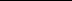 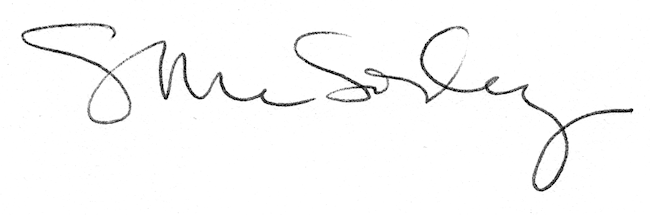 